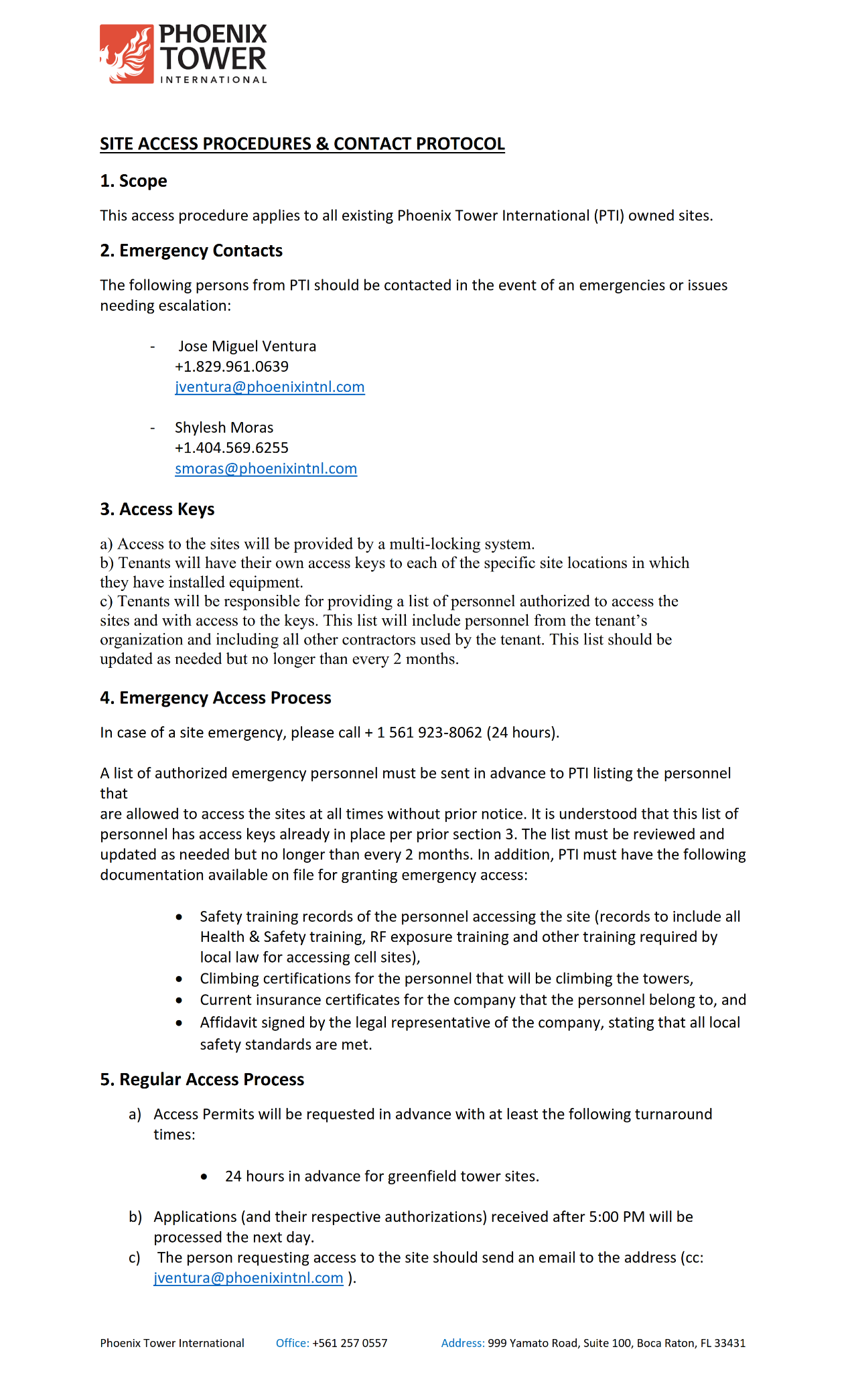 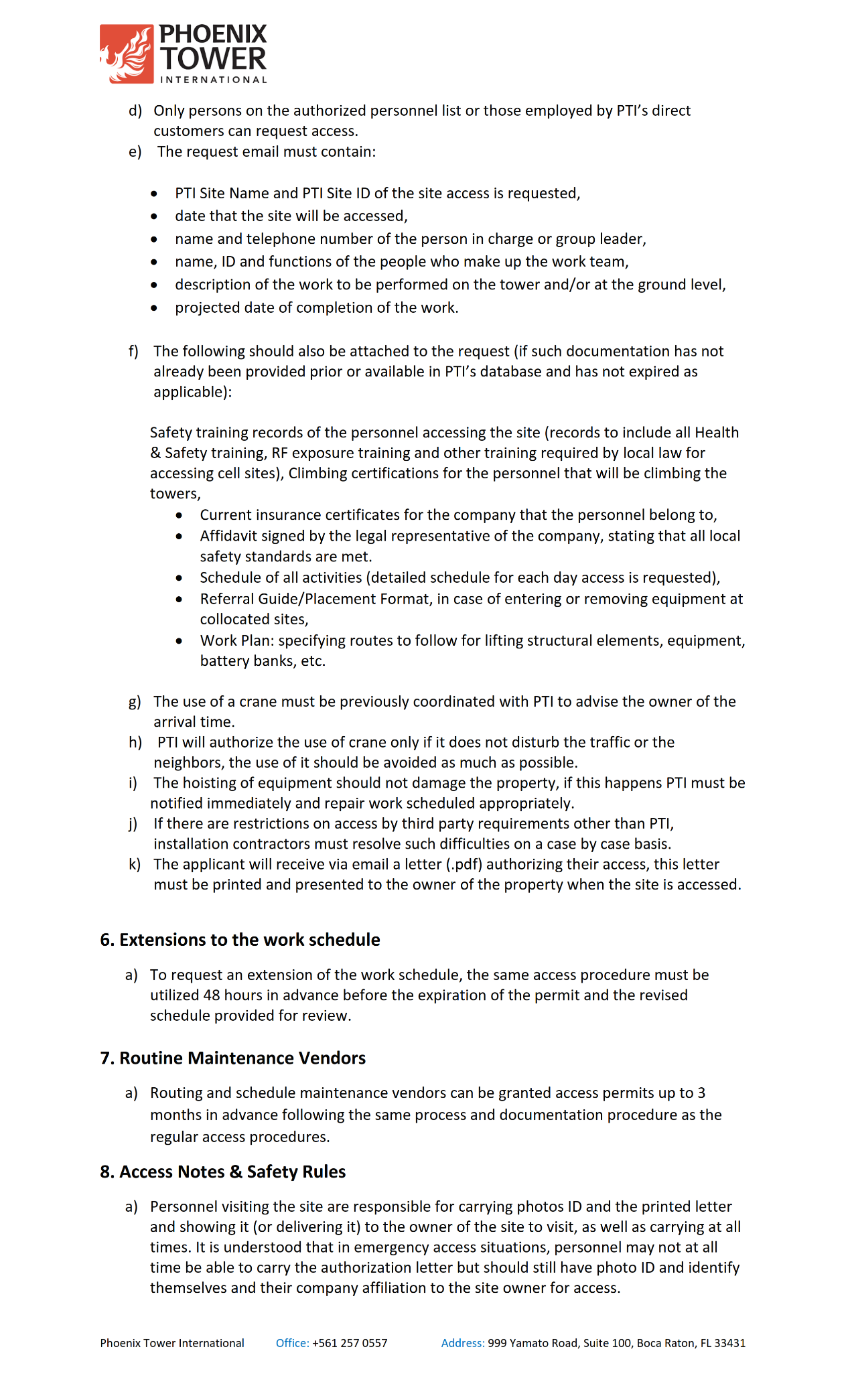 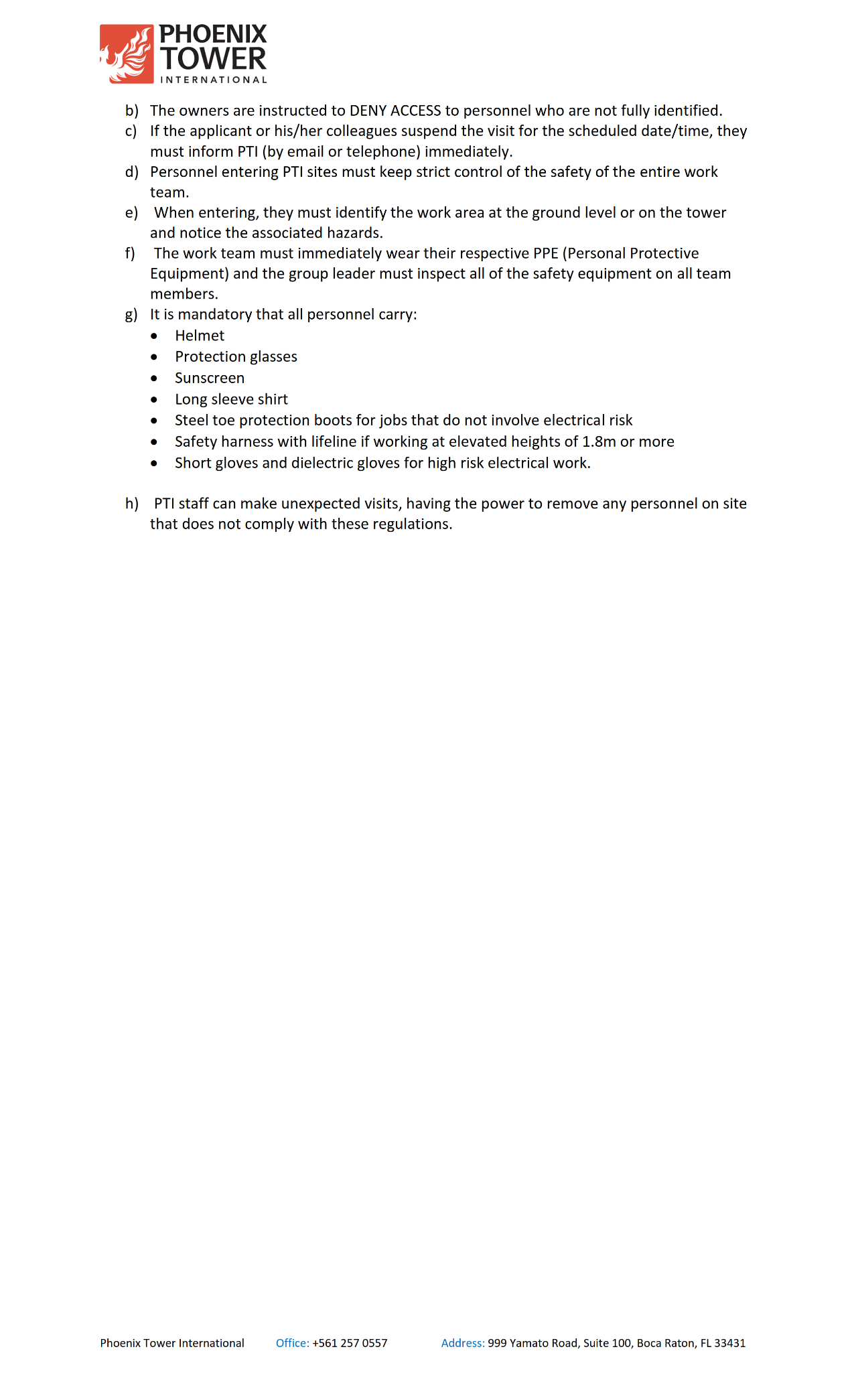 NOTE: ALL FIELD HEADERS WITH AN ASTERISK (*) ARE REQUIRED FOR APPLICATION PROCESSING.NOTE: ALL FIELD HEADERS WITH AN ASTERISK (*) ARE REQUIRED FOR APPLICATION PROCESSING.NOTE: ALL FIELD HEADERS WITH AN ASTERISK (*) ARE REQUIRED FOR APPLICATION PROCESSING.NOTE: ALL FIELD HEADERS WITH AN ASTERISK (*) ARE REQUIRED FOR APPLICATION PROCESSING.NOTE: ALL FIELD HEADERS WITH AN ASTERISK (*) ARE REQUIRED FOR APPLICATION PROCESSING.NOTE: ALL FIELD HEADERS WITH AN ASTERISK (*) ARE REQUIRED FOR APPLICATION PROCESSING.NOTE: ALL FIELD HEADERS WITH AN ASTERISK (*) ARE REQUIRED FOR APPLICATION PROCESSING.NOTE: ALL FIELD HEADERS WITH AN ASTERISK (*) ARE REQUIRED FOR APPLICATION PROCESSING.NOTE: ALL FIELD HEADERS WITH AN ASTERISK (*) ARE REQUIRED FOR APPLICATION PROCESSING.NOTE: ALL FIELD HEADERS WITH AN ASTERISK (*) ARE REQUIRED FOR APPLICATION PROCESSING.NOTE: ALL FIELD HEADERS WITH AN ASTERISK (*) ARE REQUIRED FOR APPLICATION PROCESSING.NOTE: ALL FIELD HEADERS WITH AN ASTERISK (*) ARE REQUIRED FOR APPLICATION PROCESSING.NOTE: ALL FIELD HEADERS WITH AN ASTERISK (*) ARE REQUIRED FOR APPLICATION PROCESSING.NOTE: ALL FIELD HEADERS WITH AN ASTERISK (*) ARE REQUIRED FOR APPLICATION PROCESSING.NOTE: ALL FIELD HEADERS WITH AN ASTERISK (*) ARE REQUIRED FOR APPLICATION PROCESSING.NOTE: ALL FIELD HEADERS WITH AN ASTERISK (*) ARE REQUIRED FOR APPLICATION PROCESSING.NOTE: ALL FIELD HEADERS WITH AN ASTERISK (*) ARE REQUIRED FOR APPLICATION PROCESSING.NOTE: ALL FIELD HEADERS WITH AN ASTERISK (*) ARE REQUIRED FOR APPLICATION PROCESSING.*Check one:   New   Addition to Existing   Modification  Amendment No:       *Check one:   New   Addition to Existing   Modification  Amendment No:       *Check one:   New   Addition to Existing   Modification  Amendment No:       *Check one:   New   Addition to Existing   Modification  Amendment No:       *Check one:   New   Addition to Existing   Modification  Amendment No:       *Check one:   New   Addition to Existing   Modification  Amendment No:       *Check one:   New   Addition to Existing   Modification  Amendment No:       *Check one:   New   Addition to Existing   Modification  Amendment No:       *Check one:   New   Addition to Existing   Modification  Amendment No:       *Check one:   New   Addition to Existing   Modification  Amendment No:       *Check one:   New   Addition to Existing   Modification  Amendment No:       *Check one:   New   Addition to Existing   Modification  Amendment No:       *Check one:   New   Addition to Existing   Modification  Amendment No:       *DATE APPLICATION SUBMITTED:      *DATE APPLICATION SUBMITTED:      *DATE APPLICATION SUBMITTED:      *DATE APPLICATION SUBMITTED:      *DATE APPLICATION SUBMITTED:      *PLEASE RETURN THIS APPLICATION TO: *PLEASE RETURN THIS APPLICATION TO: *PLEASE RETURN THIS APPLICATION TO: *PLEASE RETURN THIS APPLICATION TO: *PLEASE RETURN THIS APPLICATION TO: *PLEASE RETURN THIS APPLICATION TO: *PLEASE RETURN THIS APPLICATION TO: *PLEASE RETURN THIS APPLICATION TO: *PLEASE RETURN THIS APPLICATION TO: *PLEASE RETURN THIS APPLICATION TO: *PLEASE RETURN THIS APPLICATION TO: *PLEASE RETURN THIS APPLICATION TO: *PLEASE RETURN THIS APPLICATION TO: *PTI Site Information*PTI Site Information*PTI Site Information*PTI Site Information*PTI Site InformationPHOENIX TOWER INTERNATIONAL999 Yamato Road,Suite 100Boca Raton, FL 33431Attn:  SalesE-Mail: US-Sales@phoenixintnl.comFax: 561-257-0558PHOENIX TOWER INTERNATIONAL999 Yamato Road,Suite 100Boca Raton, FL 33431Attn:  SalesE-Mail: US-Sales@phoenixintnl.comFax: 561-257-0558PHOENIX TOWER INTERNATIONAL999 Yamato Road,Suite 100Boca Raton, FL 33431Attn:  SalesE-Mail: US-Sales@phoenixintnl.comFax: 561-257-0558*Select Sales Manager by Region from the dropdown:*Select Sales Manager by Region from the dropdown:*Select Sales Manager by Region from the dropdown:*Select Sales Manager by Region from the dropdown:*Select Sales Manager by Region from the dropdown:*Select Sales Manager by Region from the dropdown:*Select Sales Manager by Region from the dropdown:*Select Sales Manager by Region from the dropdown:*Select Sales Manager by Region from the dropdown:*Select Sales Manager by Region from the dropdown:*PTI Site ID Number:               *PTI Site ID Number:               *PTI Site ID Number:               *PTI Site ID Number:               PHOENIX TOWER INTERNATIONAL999 Yamato Road,Suite 100Boca Raton, FL 33431Attn:  SalesE-Mail: US-Sales@phoenixintnl.comFax: 561-257-0558PHOENIX TOWER INTERNATIONAL999 Yamato Road,Suite 100Boca Raton, FL 33431Attn:  SalesE-Mail: US-Sales@phoenixintnl.comFax: 561-257-0558PHOENIX TOWER INTERNATIONAL999 Yamato Road,Suite 100Boca Raton, FL 33431Attn:  SalesE-Mail: US-Sales@phoenixintnl.comFax: 561-257-0558*PTI Site Name:*PTI Site Name:*PTI Site Name:*PTI Site Name:PHOENIX TOWER INTERNATIONAL999 Yamato Road,Suite 100Boca Raton, FL 33431Attn:  SalesE-Mail: US-Sales@phoenixintnl.comFax: 561-257-0558PHOENIX TOWER INTERNATIONAL999 Yamato Road,Suite 100Boca Raton, FL 33431Attn:  SalesE-Mail: US-Sales@phoenixintnl.comFax: 561-257-0558PHOENIX TOWER INTERNATIONAL999 Yamato Road,Suite 100Boca Raton, FL 33431Attn:  SalesE-Mail: US-Sales@phoenixintnl.comFax: 561-257-0558Syscom Site ID:Syscom Site ID:Syscom Site ID:Syscom Site ID:PHOENIX TOWER INTERNATIONAL999 Yamato Road,Suite 100Boca Raton, FL 33431Attn:  SalesE-Mail: US-Sales@phoenixintnl.comFax: 561-257-0558PHOENIX TOWER INTERNATIONAL999 Yamato Road,Suite 100Boca Raton, FL 33431Attn:  SalesE-Mail: US-Sales@phoenixintnl.comFax: 561-257-0558PHOENIX TOWER INTERNATIONAL999 Yamato Road,Suite 100Boca Raton, FL 33431Attn:  SalesE-Mail: US-Sales@phoenixintnl.comFax: 561-257-0558*Revision Dates:*Revision Dates:*Revision Dates:*Revision Dates:PHOENIX TOWER INTERNATIONAL999 Yamato Road,Suite 100Boca Raton, FL 33431Attn:  SalesE-Mail: US-Sales@phoenixintnl.comFax: 561-257-0558PHOENIX TOWER INTERNATIONAL999 Yamato Road,Suite 100Boca Raton, FL 33431Attn:  SalesE-Mail: US-Sales@phoenixintnl.comFax: 561-257-0558PHOENIX TOWER INTERNATIONAL999 Yamato Road,Suite 100Boca Raton, FL 33431Attn:  SalesE-Mail: US-Sales@phoenixintnl.comFax: 561-257-0558     *Select Operations Contact by Region:  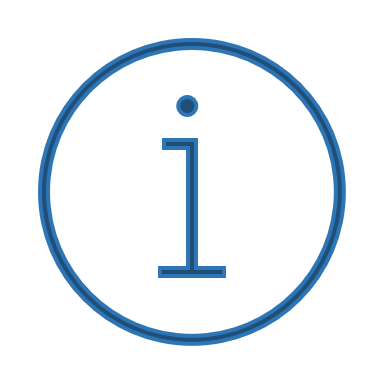      *Select Operations Contact by Region:       *Select Operations Contact by Region:       *Select Operations Contact by Region:       *Select Operations Contact by Region:       *Select Operations Contact by Region:       *Select Operations Contact by Region:       *Select Operations Contact by Region:       *Select Operations Contact by Region:       *Select Operations Contact by Region:  PHOENIX TOWER INTERNATIONAL999 Yamato Road,Suite 100Boca Raton, FL 33431Attn:  SalesE-Mail: US-Sales@phoenixintnl.comFax: 561-257-0558PHOENIX TOWER INTERNATIONAL999 Yamato Road,Suite 100Boca Raton, FL 33431Attn:  SalesE-Mail: US-Sales@phoenixintnl.comFax: 561-257-0558PHOENIX TOWER INTERNATIONAL999 Yamato Road,Suite 100Boca Raton, FL 33431Attn:  SalesE-Mail: US-Sales@phoenixintnl.comFax: 561-257-0558PTI SITE INFORMATIONPTI SITE INFORMATIONPTI SITE INFORMATIONPTI SITE INFORMATIONPTI SITE INFORMATIONPTI SITE INFORMATIONPTI SITE INFORMATIONPTI SITE INFORMATIONPTI SITE INFORMATIONPTI SITE INFORMATIONPTI SITE INFORMATIONPTI SITE INFORMATIONPTI SITE INFORMATIONPTI SITE INFORMATIONPTI SITE INFORMATIONPTI SITE INFORMATIONPTI SITE INFORMATIONPTI SITE INFORMATION*Latitude:      N*Longitude:      W*Latitude:      N*Longitude:      W*Latitude:      N*Longitude:      WExisting Structure Type:      Existing Structure Height:      Existing Structure Type:      Existing Structure Height:      Existing Structure Type:      Existing Structure Height:      Existing Structure Type:      Existing Structure Height:      Existing Structure Type:      Existing Structure Height:      Existing Structure Type:      Existing Structure Height:      Existing Structure Type:      Existing Structure Height:      *Tower Extension Required? Yes  No   If yes, by how many feet:     *Tower Extension Required? Yes  No   If yes, by how many feet:     *Tower Extension Required? Yes  No   If yes, by how many feet:     *Tower Extension Required? Yes  No   If yes, by how many feet:     *Tower Extension Required? Yes  No   If yes, by how many feet:     *Tower Extension Required? Yes  No   If yes, by how many feet:     *Tower Extension Required? Yes  No   If yes, by how many feet:     *Tower Extension Required? Yes  No   If yes, by how many feet:     *Latitude:      N*Longitude:      W*Latitude:      N*Longitude:      W*Latitude:      N*Longitude:      WExisting Structure Type:      Existing Structure Height:      Existing Structure Type:      Existing Structure Height:      Existing Structure Type:      Existing Structure Height:      Existing Structure Type:      Existing Structure Height:      Existing Structure Type:      Existing Structure Height:      Existing Structure Type:      Existing Structure Height:      Existing Structure Type:      Existing Structure Height:      *Does Equipment extend above the top of tower? Yes  No   If yes, by how many feet:    *Does Equipment extend above the top of tower? Yes  No   If yes, by how many feet:    *Does Equipment extend above the top of tower? Yes  No   If yes, by how many feet:    *Does Equipment extend above the top of tower? Yes  No   If yes, by how many feet:    *Does Equipment extend above the top of tower? Yes  No   If yes, by how many feet:    *Does Equipment extend above the top of tower? Yes  No   If yes, by how many feet:    *Does Equipment extend above the top of tower? Yes  No   If yes, by how many feet:    *Does Equipment extend above the top of tower? Yes  No   If yes, by how many feet:    *Latitude:      N*Longitude:      W*Latitude:      N*Longitude:      W*Latitude:      N*Longitude:      WExisting Structure Type:      Existing Structure Height:      Existing Structure Type:      Existing Structure Height:      Existing Structure Type:      Existing Structure Height:      Existing Structure Type:      Existing Structure Height:      Existing Structure Type:      Existing Structure Height:      Existing Structure Type:      Existing Structure Height:      Existing Structure Type:      Existing Structure Height:      *Does Equipment extend above the billboard? Yes  No   If yes, by how many feet:    *Does Equipment extend above the billboard? Yes  No   If yes, by how many feet:    *Does Equipment extend above the billboard? Yes  No   If yes, by how many feet:    *Does Equipment extend above the billboard? Yes  No   If yes, by how many feet:    *Does Equipment extend above the billboard? Yes  No   If yes, by how many feet:    *Does Equipment extend above the billboard? Yes  No   If yes, by how many feet:    *Does Equipment extend above the billboard? Yes  No   If yes, by how many feet:    *Does Equipment extend above the billboard? Yes  No   If yes, by how many feet:    *Site Address / Location:      *Site Address / Location:      *Site Address / Location:      *Site Address / Location:      *Site Address / Location:      *Site Address / Location:      *Site Address / Location:      *Site Address / Location:      *Site Address / Location:      *Site Address / Location:      *Site Address / Location:      *Site Address / Location:      *Site Address / Location:      *Site Address / Location:      *Site Address / Location:      *Pole Mount or Flush?      *Pole Mount or Flush?      *Pole Mount or Flush?      TENANT INFORMATIONTENANT INFORMATIONTENANT INFORMATIONTENANT INFORMATIONTENANT INFORMATIONTENANT INFORMATIONTENANT INFORMATIONTENANT INFORMATIONTENANT INFORMATIONTENANT INFORMATIONTENANT INFORMATIONTENANT INFORMATIONTENANT INFORMATIONTENANT INFORMATIONTENANT INFORMATIONTENANT INFORMATIONTENANT INFORMATIONTENANT INFORMATION*Tenant Forecasted On-Air Date:*Tenant Forecasted On-Air Date:*Tenant Forecasted On-Air Date:*Tenant Forecasted On-Air Date:*Tenant Forecasted On-Air Date:*Tenant Forecasted On-Air Date:*Tenant Name:*Tenant Name:*Tenant Legal Entity Name:*Tenant Legal Entity Name:*Tenant Legal Entity Name:*Tenant Legal Entity Name:*Tenant Legal Entity Name:*Tenant Site Number & Name:*Tenant Site Number & Name:*State of registration:*State of registration:*State of registration:*State of registration:*State of registration:*Tenant Project Number/Name:*Tenant Project Number/Name:*Type of entity (LP, LLC, Corp) d/b/a: (If applicable)*Type of entity (LP, LLC, Corp) d/b/a: (If applicable)*Type of entity (LP, LLC, Corp) d/b/a: (If applicable)*Type of entity (LP, LLC, Corp) d/b/a: (If applicable)*Type of entity (LP, LLC, Corp) d/b/a: (If applicable)*Tenant Project Manager Contact (name/phone/email/address):*Tenant Project Manager Contact (name/phone/email/address):*Notice Address for Lease:*Notice Address for Lease:*Notice Address for Lease:*Notice Address for Lease:*Notice Address for Lease:*Tenant Project Manager Contact (name/phone/email/address):*Tenant Project Manager Contact (name/phone/email/address):*With copies to:*With copies to:*With copies to:*With copies to:*With copies to:*Tenant RF Manager:(name/phone/email/address):*Tenant RF Manager:(name/phone/email/address):*Tenant Signatory:(name & title)*Tenant Signatory:(name & title)*Tenant Signatory:(name & title)*Tenant Signatory:(name & title)*Tenant Signatory:(name & title)*Tenant Escalation Point (Decision Maker) or Manager: (name/phone/email/address):*Tenant Escalation Point (Decision Maker) or Manager: (name/phone/email/address):*Tenant Escalation Point (Decision Maker) or Manager: (name/phone/email/address):*Tenant Escalation Point (Decision Maker) or Manager: (name/phone/email/address):*Tenant Escalation Point (Decision Maker) or Manager: (name/phone/email/address):SITE ACQUISITION FIRM CONTACT INFORMATIONSITE ACQUISITION FIRM CONTACT INFORMATIONSITE ACQUISITION FIRM CONTACT INFORMATIONSITE ACQUISITION FIRM CONTACT INFORMATIONSITE ACQUISITION FIRM CONTACT INFORMATIONSITE ACQUISITION FIRM CONTACT INFORMATIONSITE ACQUISITION FIRM CONTACT INFORMATIONSITE ACQUISITION FIRM CONTACT INFORMATIONSITE ACQUISITION FIRM CONTACT INFORMATIONSITE ACQUISITION FIRM CONTACT INFORMATIONSITE ACQUISITION FIRM CONTACT INFORMATIONSITE ACQUISITION FIRM CONTACT INFORMATIONSITE ACQUISITION FIRM CONTACT INFORMATIONSITE ACQUISITION FIRM CONTACT INFORMATIONSITE ACQUISITION FIRM CONTACT INFORMATIONSITE ACQUISITION FIRM CONTACT INFORMATIONSITE ACQUISITION FIRM CONTACT INFORMATIONSITE ACQUISITION FIRM CONTACT INFORMATION*Name of Company:*Contact Fax:*Contact Fax:*Contact Fax:*Contact Name:*Contact Address:*Contact Address:*Contact Address:*Contact Number:*Contact Email:*Contact Email:*Contact Email:FINAL LOADING EQUIPMENT SPECIFICATIONSPlease indicate by entering NA in each section that is not applicable. FINAL LOADING EQUIPMENT SPECIFICATIONSPlease indicate by entering NA in each section that is not applicable. FINAL LOADING EQUIPMENT SPECIFICATIONSPlease indicate by entering NA in each section that is not applicable. FINAL LOADING EQUIPMENT SPECIFICATIONSPlease indicate by entering NA in each section that is not applicable. FINAL LOADING EQUIPMENT SPECIFICATIONSPlease indicate by entering NA in each section that is not applicable. FINAL LOADING EQUIPMENT SPECIFICATIONSPlease indicate by entering NA in each section that is not applicable. FINAL LOADING EQUIPMENT SPECIFICATIONSPlease indicate by entering NA in each section that is not applicable. FINAL LOADING EQUIPMENT SPECIFICATIONSPlease indicate by entering NA in each section that is not applicable. FINAL LOADING EQUIPMENT SPECIFICATIONSPlease indicate by entering NA in each section that is not applicable. FINAL LOADING EQUIPMENT SPECIFICATIONSPlease indicate by entering NA in each section that is not applicable. FINAL LOADING EQUIPMENT SPECIFICATIONSPlease indicate by entering NA in each section that is not applicable. FINAL LOADING EQUIPMENT SPECIFICATIONSPlease indicate by entering NA in each section that is not applicable. FINAL LOADING EQUIPMENT SPECIFICATIONSPlease indicate by entering NA in each section that is not applicable. FINAL LOADING EQUIPMENT SPECIFICATIONSPlease indicate by entering NA in each section that is not applicable. FINAL LOADING EQUIPMENT SPECIFICATIONSPlease indicate by entering NA in each section that is not applicable. FINAL LOADING EQUIPMENT SPECIFICATIONSPlease indicate by entering NA in each section that is not applicable. FINAL LOADING EQUIPMENT SPECIFICATIONSPlease indicate by entering NA in each section that is not applicable. FINAL LOADING EQUIPMENT SPECIFICATIONSPlease indicate by entering NA in each section that is not applicable. Equipment on Tower:Equipment on Tower:Equipment on Tower:Equipment on Tower:*Existing Equipment*Existing Equipment*Existing Equipment*Existing Equipment*Existing Equipment*Existing Equipment*Existing Equipment*Existing Equipment*Final Configuration*Final Configuration*Final Configuration*Final Configuration*Final Configuration*Final Configuration*# of Antennas (Panels, Whip, etc.)   (Make / Model / Dimensions / Weight / Sector)*# of Antennas (Panels, Whip, etc.)   (Make / Model / Dimensions / Weight / Sector)*# of Antennas (Panels, Whip, etc.)   (Make / Model / Dimensions / Weight / Sector)*# of Antennas (Panels, Whip, etc.)   (Make / Model / Dimensions / Weight / Sector)(     )     (     )     (     )     (     )     (     )     (     )     (     )     (     )     (     )     (     )     (     )     (     )     (     )     (     )     *# of Antennas (Panels, Whip, etc.)   (Make / Model / Dimensions / Weight / Sector)*# of Antennas (Panels, Whip, etc.)   (Make / Model / Dimensions / Weight / Sector)*# of Antennas (Panels, Whip, etc.)   (Make / Model / Dimensions / Weight / Sector)*# of Antennas (Panels, Whip, etc.)   (Make / Model / Dimensions / Weight / Sector)(     )     (     )     (     )     (     )     (     )     (     )     (     )     (     )     (     )     (     )     (     )     (     )     (     )     (     )     *# of Antennas (Panels, Whip, etc.)   (Make / Model / Dimensions / Weight / Sector)*# of Antennas (Panels, Whip, etc.)   (Make / Model / Dimensions / Weight / Sector)*# of Antennas (Panels, Whip, etc.)   (Make / Model / Dimensions / Weight / Sector)*# of Antennas (Panels, Whip, etc.)   (Make / Model / Dimensions / Weight / Sector)(     )     (     )     (     )     (     )     (     )     (     )     (     )     (     )     (     )     (     )     (     )     (     )     (     )     (     )     *# of Antennas (Panels, Whip, etc.)   (Make / Model / Dimensions / Weight / Sector)*# of Antennas (Panels, Whip, etc.)   (Make / Model / Dimensions / Weight / Sector)*# of Antennas (Panels, Whip, etc.)   (Make / Model / Dimensions / Weight / Sector)*# of Antennas (Panels, Whip, etc.)   (Make / Model / Dimensions / Weight / Sector)(     )     (     )     (     )     (     )     (     )     (     )     (     )     (     )     (     )     (     )     (     )     (     )     (     )     (     )     *# of Antennas (Panels, Whip, etc.)   (Make / Model / Dimensions / Weight / Sector)*# of Antennas (Panels, Whip, etc.)   (Make / Model / Dimensions / Weight / Sector)*# of Antennas (Panels, Whip, etc.)   (Make / Model / Dimensions / Weight / Sector)*# of Antennas (Panels, Whip, etc.)   (Make / Model / Dimensions / Weight / Sector)(     )     (     )     (     )     (     )     (     )     (     )     (     )     (     )     (     )     (     )     (     )     (     )     (     )     (     )     *# of Antennas (Panels, Whip, etc.)   (Make / Model / Dimensions / Weight / Sector)*# of Antennas (Panels, Whip, etc.)   (Make / Model / Dimensions / Weight / Sector)*# of Antennas (Panels, Whip, etc.)   (Make / Model / Dimensions / Weight / Sector)*# of Antennas (Panels, Whip, etc.)   (Make / Model / Dimensions / Weight / Sector)(     )     (     )     (     )     (     )     (     )     (     )     (     )     (     )     (     )     (     )     (     )     (     )     (     )     (     )     *Antennas Frequencies*Antennas Frequencies*Antennas Frequencies*Antennas Frequencies*Is Frequency Licensed / Unlicensed / Subleased?*Is Frequency Licensed / Unlicensed / Subleased?*Is Frequency Licensed / Unlicensed / Subleased?*Is Frequency Licensed / Unlicensed / Subleased?Azimuth (degrees from true north)Azimuth (degrees from true north)Azimuth (degrees from true north)Azimuth (degrees from true north)*Mount Type & Height*Mount Type & Height*Mount Type & Height*Mount Type & HeightType & Height:         Weight:      Type & Height:         Weight:      Type & Height:         Weight:      Type & Height:         Weight:      Type & Height:         Weight:      Type & Height:         Weight:      Type & Height:         Weight:      Type & Height:         Weight:      Type & Height:         Weight:      Type & Height:         Weight:      Type & Height:         Weight:      Type & Height:         Weight:      Type & Height:         Weight:      Type & Height:         Weight:      *# of Microwave Dish(Make/Model/Dimensions/Weight/RAD)*# of Microwave Dish(Make/Model/Dimensions/Weight/RAD)*# of Microwave Dish(Make/Model/Dimensions/Weight/RAD)*# of Microwave Dish(Make/Model/Dimensions/Weight/RAD)(     )     (     )     (     )     (     )     (     )     (     )     (     )     (     )     (     )     (     )     (     )     (     )     (     )     (     )     *# of Microwave Dish(Make/Model/Dimensions/Weight/RAD)*# of Microwave Dish(Make/Model/Dimensions/Weight/RAD)*# of Microwave Dish(Make/Model/Dimensions/Weight/RAD)*# of Microwave Dish(Make/Model/Dimensions/Weight/RAD)(     )     (     )     (     )     (     )     (     )     (     )     (     )     (     )     (     )     (     )     (     )     (     )     (     )     (     )     *# of Microwave Dish(Make/Model/Dimensions/Weight/RAD)*# of Microwave Dish(Make/Model/Dimensions/Weight/RAD)*# of Microwave Dish(Make/Model/Dimensions/Weight/RAD)*# of Microwave Dish(Make/Model/Dimensions/Weight/RAD)(     )     (     )     (     )     (     )     (     )     (     )     (     )     (     )     (     )     (     )     (     )     (     )     (     )     (     )     *# of ODUs:(Make/Model/Dimensions/Weight/RAD)*# of ODUs:(Make/Model/Dimensions/Weight/RAD)*# of ODUs:(Make/Model/Dimensions/Weight/RAD)*# of ODUs:(Make/Model/Dimensions/Weight/RAD)(     )     (     )     (     )     (     )     (     )     (     )     (     )     (     )     (     )     (     )     (     )     (     )     (     )     (     )     *Microwave Dish Frequencies*Microwave Dish Frequencies*Microwave Dish Frequencies*Microwave Dish Frequencies*Is Frequency Licensed / Unlicensed / Subleased?*Is Frequency Licensed / Unlicensed / Subleased?*Is Frequency Licensed / Unlicensed / Subleased?*Is Frequency Licensed / Unlicensed / Subleased?*# of RRUs/A2 ModulePlease add per Equipment(Make/Model/Dimensions/Weight/Sector)*# of RRUs/A2 ModulePlease add per Equipment(Make/Model/Dimensions/Weight/Sector)*# of RRUs/A2 ModulePlease add per Equipment(Make/Model/Dimensions/Weight/Sector)*# of RRUs/A2 ModulePlease add per Equipment(Make/Model/Dimensions/Weight/Sector)(     )     (     )     (     )     (     )     (     )     (     )     (     )     (     )     (     )     (     )     (     )     (     )     (     )     (     )     *# of RRUs/A2 ModulePlease add per Equipment(Make/Model/Dimensions/Weight/Sector)*# of RRUs/A2 ModulePlease add per Equipment(Make/Model/Dimensions/Weight/Sector)*# of RRUs/A2 ModulePlease add per Equipment(Make/Model/Dimensions/Weight/Sector)*# of RRUs/A2 ModulePlease add per Equipment(Make/Model/Dimensions/Weight/Sector)(     )     (     )     (     )     (     )     (     )     (     )     (     )     (     )     (     )     (     )     (     )     (     )     (     )     (     )     *# of RRUs/A2 ModulePlease add per Equipment(Make/Model/Dimensions/Weight/Sector)*# of RRUs/A2 ModulePlease add per Equipment(Make/Model/Dimensions/Weight/Sector)*# of RRUs/A2 ModulePlease add per Equipment(Make/Model/Dimensions/Weight/Sector)*# of RRUs/A2 ModulePlease add per Equipment(Make/Model/Dimensions/Weight/Sector)(     )     (     )     (     )     (     )     (     )     (     )     (     )     (     )     (     )     (     )     (     )     (     )     (     )     (     )     *# of RRUs/A2 ModulePlease add per Equipment(Make/Model/Dimensions/Weight/Sector)*# of RRUs/A2 ModulePlease add per Equipment(Make/Model/Dimensions/Weight/Sector)*# of RRUs/A2 ModulePlease add per Equipment(Make/Model/Dimensions/Weight/Sector)*# of RRUs/A2 ModulePlease add per Equipment(Make/Model/Dimensions/Weight/Sector)(     )     (     )     (     )     (     )     (     )     (     )     (     )     (     )     (     )     (     )     (     )     (     )     (     )     (     )     *# of RRUs/A2 ModulePlease add per Equipment(Make/Model/Dimensions/Weight/Sector)*# of RRUs/A2 ModulePlease add per Equipment(Make/Model/Dimensions/Weight/Sector)*# of RRUs/A2 ModulePlease add per Equipment(Make/Model/Dimensions/Weight/Sector)*# of RRUs/A2 ModulePlease add per Equipment(Make/Model/Dimensions/Weight/Sector)(     )     (     )     (     )     (     )     (     )     (     )     (     )     (     )     (     )     (     )     (     )     (     )     (     )     (     )     *# of RRUs/A2 ModulePlease add per Equipment(Make/Model/Dimensions/Weight/Sector)*# of RRUs/A2 ModulePlease add per Equipment(Make/Model/Dimensions/Weight/Sector)*# of RRUs/A2 ModulePlease add per Equipment(Make/Model/Dimensions/Weight/Sector)*# of RRUs/A2 ModulePlease add per Equipment(Make/Model/Dimensions/Weight/Sector)(     )     (     )     (     )     (     )     (     )     (     )     (     )     (     )     (     )     (     )     (     )     (     )     (     )     (     )     Azimuth (degrees from true north):Azimuth (degrees from true north):Azimuth (degrees from true north):Azimuth (degrees from true north):*TMAs: (Make/Model/Dimensions/ Weight/Sector)*TMAs: (Make/Model/Dimensions/ Weight/Sector)*TMAs: (Make/Model/Dimensions/ Weight/Sector)*TMAs: (Make/Model/Dimensions/ Weight/Sector)(     )     (     )     (     )     (     )     (     )     (     )     (     )     (     )     (     )     (     )     (     )     (     )     (     )     (     )     *TMAs: (Make/Model/Dimensions/ Weight/Sector)*TMAs: (Make/Model/Dimensions/ Weight/Sector)*TMAs: (Make/Model/Dimensions/ Weight/Sector)*TMAs: (Make/Model/Dimensions/ Weight/Sector)(     )     (     )     (     )     (     )     (     )     (     )     (     )     (     )     (     )     (     )     (     )     (     )     (     )     (     )     *TMAs: (Make/Model/Dimensions/ Weight/Sector)*TMAs: (Make/Model/Dimensions/ Weight/Sector)*TMAs: (Make/Model/Dimensions/ Weight/Sector)*TMAs: (Make/Model/Dimensions/ Weight/Sector)(     )     (     )     (     )     (     )     (     )     (     )     (     )     (     )     (     )     (     )     (     )     (     )     (     )     (     )     *Diplexers: (Make/Model/Dimensions/Weight/Sector)*Diplexers: (Make/Model/Dimensions/Weight/Sector)*Diplexers: (Make/Model/Dimensions/Weight/Sector)*Diplexers: (Make/Model/Dimensions/Weight/Sector)(     )     (     )     (     )     (     )     (     )     (     )     (     )     (     )     (     )     (     )     (     )     (     )     (     )     (     )     *Diplexers: (Make/Model/Dimensions/Weight/Sector)*Diplexers: (Make/Model/Dimensions/Weight/Sector)*Diplexers: (Make/Model/Dimensions/Weight/Sector)*Diplexers: (Make/Model/Dimensions/Weight/Sector)(     )     (     )     (     )     (     )     (     )     (     )     (     )     (     )     (     )     	(     )     	(     )     	(     )     	(     )     	(     )     	*Diplexers: (Make/Model/Dimensions/Weight/Sector)*Diplexers: (Make/Model/Dimensions/Weight/Sector)*Diplexers: (Make/Model/Dimensions/Weight/Sector)*Diplexers: (Make/Model/Dimensions/Weight/Sector)(     )     (     )     (     )     (     )     (     )     (     )     (     )     (     )     (     )     (     )     (     )     (     )     (     )     (     )     *Surge: (Make/Model/Dimensions/Weight/Sector)*Surge: (Make/Model/Dimensions/Weight/Sector)*Surge: (Make/Model/Dimensions/Weight/Sector)*Surge: (Make/Model/Dimensions/Weight/Sector)(     )     (     )     (     )     (     )     (     )     (     )     (     )     (     )     (     )     (     )     (     )     (     )     (     )     (     )     *Surge: (Make/Model/Dimensions/Weight/Sector)*Surge: (Make/Model/Dimensions/Weight/Sector)*Surge: (Make/Model/Dimensions/Weight/Sector)*Surge: (Make/Model/Dimensions/Weight/Sector)(     )     (     )     (     )     (     )     (     )     (     )     (     )     (     )     (     )     (     )     (     )     (     )     (     )     (     )     *Surge: (Make/Model/Dimensions/Weight/Sector)*Surge: (Make/Model/Dimensions/Weight/Sector)*Surge: (Make/Model/Dimensions/Weight/Sector)*Surge: (Make/Model/Dimensions/Weight/Sector)(     )     (     )     (     )     (     )     (     )     (     )     (     )     (     )     (     )     (     )     (     )     (     )     (     )     (     )     *Filters: (Make/Model/Dimensions/Weight/Sector)*Filters: (Make/Model/Dimensions/Weight/Sector)*Filters: (Make/Model/Dimensions/Weight/Sector)*Filters: (Make/Model/Dimensions/Weight/Sector)(     )     (     )     (     )     (     )     (     )     (     )     (     )     (     )     (     )     (     )     (     )     (     )     (     )     (     )     *Filters: (Make/Model/Dimensions/Weight/Sector)*Filters: (Make/Model/Dimensions/Weight/Sector)*Filters: (Make/Model/Dimensions/Weight/Sector)*Filters: (Make/Model/Dimensions/Weight/Sector)(     )     (     )     (     )     (     )     (     )     (     )     (     )     (     )     (     )     (     )     (     )     (     )     (     )     (     )     *RETs: (Make/Model/Dimensions/Weight/Sector)*RETs: (Make/Model/Dimensions/Weight/Sector)*RETs: (Make/Model/Dimensions/Weight/Sector)*RETs: (Make/Model/Dimensions/Weight/Sector)(     )     (     )     (     )     (     )     (     )     (     )     (     )     (     )     (     )     (     )     (     )     (     )     (     )     (     )     *Relays: (Make/Model/Dimensions/Weight/Sector)*Relays: (Make/Model/Dimensions/Weight/Sector)*Relays: (Make/Model/Dimensions/Weight/Sector)*Relays: (Make/Model/Dimensions/Weight/Sector)(     )     (     )     (     )     (     )     (     )     (     )     (     )     (     )     (     )     (     )     (     )     (     )     (     )     (     )     Miscellaneous: (Make/Model/Dimensions/Weight/Sector)Miscellaneous: (Make/Model/Dimensions/Weight/Sector)Miscellaneous: (Make/Model/Dimensions/Weight/Sector)Miscellaneous: (Make/Model/Dimensions/Weight/Sector)(     )     (     )     (     )     (     )     (     )     (     )     (     )     (     )     (     )     (     )     (     )     (     )     (     )     (     )     *Lines/Cables*Lines/Cables*Lines/Cables*Lines/CablesQuantity:            Size/s:           Quantity:            Size/s:           Quantity:            Size/s:           Quantity:            Size/s:           Quantity:            Size/s:           Quantity:            Size/s:           Quantity:            Size/s:           Quantity:            Size/s:           Quantity:            Size/s:           Quantity:            Size/s:           Quantity:            Size/s:           Quantity:            Size/s:           Quantity:            Size/s:           Quantity:            Size/s:           *Cabinets (LxWxH)*Cabinets (LxWxH)*Cabinets (LxWxH)*Cabinets (LxWxH)Power:      Power:      Power:      Power:      Power:      Power:      Power:      Power:      Power:      Power:      Power:      Power:      Power:      Power:      *Cabinets (LxWxH)*Cabinets (LxWxH)*Cabinets (LxWxH)*Cabinets (LxWxH)Radio:       Radio:       Radio:       Radio:       Radio:       Radio:       Radio:       Radio:       Radio:       Radio:       Radio:       Radio:       Radio:       Radio:       *Cabinets (LxWxH)*Cabinets (LxWxH)*Cabinets (LxWxH)*Cabinets (LxWxH)Other:       Other:       Other:       Other:       Other:       Other:       Other:       Other:       Other:       Other:       Other:       Other:       Other:       Other:       *Cabinets (LxWxH)*Cabinets (LxWxH)*Cabinets (LxWxH)*Cabinets (LxWxH)Amps:       Amps:       Amps:       Amps:       Amps:       Amps:       Amps:       Amps:       Amps:       Amps:       Amps:       Amps:       Amps:       Amps:       *Cabinets (LxWxH)*Cabinets (LxWxH)*Cabinets (LxWxH)*Cabinets (LxWxH)ERP:         ERP:         ERP:         ERP:         ERP:         ERP:         ERP:         ERP:         ERP:         ERP:         ERP:         ERP:         ERP:         ERP:         *Cabinets (LxWxH)*Cabinets (LxWxH)*Cabinets (LxWxH)*Cabinets (LxWxH)Location: Ground/Tower Mount:         Billboard: Catwalk/Light Rail/Rear/Side/Front/Double-Sided infrastructure:      Location: Ground/Tower Mount:         Billboard: Catwalk/Light Rail/Rear/Side/Front/Double-Sided infrastructure:      Location: Ground/Tower Mount:         Billboard: Catwalk/Light Rail/Rear/Side/Front/Double-Sided infrastructure:      Location: Ground/Tower Mount:         Billboard: Catwalk/Light Rail/Rear/Side/Front/Double-Sided infrastructure:      Location: Ground/Tower Mount:         Billboard: Catwalk/Light Rail/Rear/Side/Front/Double-Sided infrastructure:      Location: Ground/Tower Mount:         Billboard: Catwalk/Light Rail/Rear/Side/Front/Double-Sided infrastructure:      Location: Ground/Tower Mount:         Billboard: Catwalk/Light Rail/Rear/Side/Front/Double-Sided infrastructure:      Location: Ground/Tower Mount:         Billboard: Catwalk/Light Rail/Rear/Side/Front/Double-Sided infrastructure:      Location: Ground/Tower Mount:         Billboard: Catwalk/Light Rail/Rear/Side/Front/Double-Sided infrastructure:      Location: Ground/Tower Mount:         Billboard: Catwalk/Light Rail/Rear/Side/Front/Double-Sided infrastructure:      Location: Ground/Tower Mount:         Billboard: Catwalk/Light Rail/Rear/Side/Front/Double-Sided infrastructure:      Location: Ground/Tower Mount:         Billboard: Catwalk/Light Rail/Rear/Side/Front/Double-Sided infrastructure:      Location: Ground/Tower Mount:         Billboard: Catwalk/Light Rail/Rear/Side/Front/Double-Sided infrastructure:      Location: Ground/Tower Mount:         Billboard: Catwalk/Light Rail/Rear/Side/Front/Double-Sided infrastructure:      *EXISTING EQUIPMENT TO BE REMOVED:      *EXISTING EQUIPMENT TO BE REMOVED:      *EXISTING EQUIPMENT TO BE REMOVED:      *EXISTING EQUIPMENT TO BE REMOVED:      *EXISTING EQUIPMENT TO BE REMOVED:      *EXISTING EQUIPMENT TO BE REMOVED:      *EXISTING EQUIPMENT TO BE REMOVED:      *EXISTING EQUIPMENT TO BE REMOVED:      *EXISTING EQUIPMENT TO BE REMOVED:      *EXISTING EQUIPMENT TO BE REMOVED:      *EXISTING EQUIPMENT TO BE REMOVED:      *EXISTING EQUIPMENT TO BE REMOVED:      *EXISTING EQUIPMENT TO BE REMOVED:      *EXISTING EQUIPMENT TO BE REMOVED:      *EXISTING EQUIPMENT TO BE REMOVED:      *EXISTING EQUIPMENT TO BE REMOVED:      *EXISTING EQUIPMENT TO BE REMOVED:      *EXISTING EQUIPMENT TO BE REMOVED:      *Mount Height of equipment:*Mount Height of equipment:*Mount Height of equipment:*Mount Height of equipment:*Mount Height of equipment:*Mount Height of equipment:*Mount Height of equipment:*Mount Type to be:*Mount Type to be:*Mount Type to be:*Mount Type to be:*Mount Type to be:*Mount Type to be:*Mount Type to be:*Number of Lines/Size to be removed*Number of Lines/Size to be removed*Number of Lines/Size to be removed*Number of Lines/Size to be removed*Number of Lines/Size to be removed*Number of Lines/Size to be removed*Number of Lines/Size to be removedTotal Quantity/Type/Sizes:      Total Quantity/Type/Sizes:      Total Quantity/Type/Sizes:      Total Quantity/Type/Sizes:      Total Quantity/Type/Sizes:      Total Quantity/Type/Sizes:      Total Quantity/Type/Sizes:      Total Quantity/Type/Sizes:      Total Quantity/Type/Sizes:      Total Quantity/Type/Sizes:      Total Quantity/Type/Sizes:      *If final configuration differs from lease rights, please add any reserved equipment rights here.*If final configuration differs from lease rights, please add any reserved equipment rights here.*If final configuration differs from lease rights, please add any reserved equipment rights here.*If final configuration differs from lease rights, please add any reserved equipment rights here.*If final configuration differs from lease rights, please add any reserved equipment rights here.*If final configuration differs from lease rights, please add any reserved equipment rights here.*If final configuration differs from lease rights, please add any reserved equipment rights here.*GROUND SPACE*GROUND SPACE*GROUND SPACE*GROUND SPACE*GROUND SPACE*GROUND SPACE*GROUND SPACE*PER AGREEMENT*PER AGREEMENT*PER AGREEMENT*CURRENTLY OCCUPIED*CURRENTLY OCCUPIED*CURRENTLY OCCUPIED*CURRENTLY OCCUPIED*CURRENTLY OCCUPIED*CURRENTLY OCCUPIED*TOTAL SPACE OCCUPIED*TOTAL SPACE OCCUPIED*Describe Equipment Shelter or Concrete Slab*Describe Equipment Shelter or Concrete Slab*Describe Equipment Shelter or Concrete Slab*Describe Equipment Shelter or Concrete Slab*Describe Equipment Shelter or Concrete Slab*Describe Equipment Shelter or Concrete Slab*Describe Equipment Shelter or Concrete Slab*Exact Dimensions (in feet):*Exact Dimensions (in feet):*Exact Dimensions (in feet):*Exact Dimensions (in feet):*Exact Dimensions (in feet):*Exact Dimensions (in feet):*Exact Dimensions (in feet):      x            x            x            x            x            x            x            x            x            x            x      *Additional Ground Space Requirements (in feet.):*Additional Ground Space Requirements (in feet.):*Additional Ground Space Requirements (in feet.):*Additional Ground Space Requirements (in feet.):*Additional Ground Space Requirements (in feet.):*Additional Ground Space Requirements (in feet.):*Additional Ground Space Requirements (in feet.):      x            x            x            x            x            x            x            x            x            x            x      *Generator Type (Diesel, Propane, or Natural Gas): *Generator Type (Diesel, Propane, or Natural Gas): *Generator Type (Diesel, Propane, or Natural Gas): *Generator Type (Diesel, Propane, or Natural Gas): *Generator Type (Diesel, Propane, or Natural Gas): *Generator Type (Diesel, Propane, or Natural Gas): *Generator Type (Diesel, Propane, or Natural Gas): *Compound Expansion Required, Yes or No:  *Compound Expansion Required, Yes or No:  *Compound Expansion Required, Yes or No:  *Compound Expansion Required, Yes or No:  *Compound Expansion Required, Yes or No:  *Compound Expansion Required, Yes or No:  *Compound Expansion Required, Yes or No:  *Utility Meter Yes or No (If yes, provide meter #):                *Utility Meter Yes or No (If yes, provide meter #):                *Utility Meter Yes or No (If yes, provide meter #):                *Utility Meter Yes or No (If yes, provide meter #):                *Utility Meter Yes or No (If yes, provide meter #):                *Utility Meter Yes or No (If yes, provide meter #):                *Utility Meter Yes or No (If yes, provide meter #):                Yes or No:       Meter #:      Yes or No:       Meter #:      Yes or No:       Meter #:      Yes or No:       Meter #:      Yes or No:       Meter #:      Yes or No:       Meter #:      Yes or No:       Meter #:      Yes or No:       Meter #:      Yes or No:       Meter #:      Yes or No:       Meter #:      Yes or No:       Meter #:      BACKHAULBACKHAULBACKHAULBACKHAULBACKHAULBACKHAULBACKHAULBACKHAULBACKHAULBACKHAULBACKHAULBACKHAULBACKHAULBACKHAULBACKHAULBACKHAULBACKHAULBACKHAUL*Who is the Tenant’s Backhaul solution Contact Person?      *Who is the Tenant’s Backhaul solution Contact Person?      *Who is the Tenant’s Backhaul solution Contact Person?      *Who is the Tenant’s Backhaul solution Contact Person?      *Who is the Tenant’s Backhaul solution Contact Person?      *Who is the Tenant’s Backhaul solution Contact Person?      *Who is the Tenant’s Backhaul solution Contact Person?      *Who is the Tenant’s Backhaul solution Contact Person?      *Who is the Tenant’s Backhaul solution Contact Person?      *Who is the Tenant’s Backhaul solution Contact Person?      *Who is the Tenant’s Backhaul solution Contact Person?      *Who is the Tenant’s Backhaul solution Contact Person?      *Who is the Tenant’s Backhaul solution Contact Person?      *Who is the Tenant’s Backhaul solution Contact Person?      *Who is the Tenant’s Backhaul solution Contact Person?      *Who is the Tenant’s Backhaul solution Contact Person?      *Who is the Tenant’s Backhaul solution Contact Person?      *Who is the Tenant’s Backhaul solution Contact Person?      *Dose the Tenant have existing Backhaul at this Site?  Yes    No   If yes, who is the Tenant current Backhaul provider?         Backhaul solution Type:      *Dose the Tenant have existing Backhaul at this Site?  Yes    No   If yes, who is the Tenant current Backhaul provider?         Backhaul solution Type:      *Dose the Tenant have existing Backhaul at this Site?  Yes    No   If yes, who is the Tenant current Backhaul provider?         Backhaul solution Type:      *Dose the Tenant have existing Backhaul at this Site?  Yes    No   If yes, who is the Tenant current Backhaul provider?         Backhaul solution Type:      *Dose the Tenant have existing Backhaul at this Site?  Yes    No   If yes, who is the Tenant current Backhaul provider?         Backhaul solution Type:      *Dose the Tenant have existing Backhaul at this Site?  Yes    No   If yes, who is the Tenant current Backhaul provider?         Backhaul solution Type:      *Dose the Tenant have existing Backhaul at this Site?  Yes    No   If yes, who is the Tenant current Backhaul provider?         Backhaul solution Type:      *Dose the Tenant have existing Backhaul at this Site?  Yes    No   If yes, who is the Tenant current Backhaul provider?         Backhaul solution Type:      *Dose the Tenant have existing Backhaul at this Site?  Yes    No   If yes, who is the Tenant current Backhaul provider?         Backhaul solution Type:      *Dose the Tenant have existing Backhaul at this Site?  Yes    No   If yes, who is the Tenant current Backhaul provider?         Backhaul solution Type:      *Dose the Tenant have existing Backhaul at this Site?  Yes    No   If yes, who is the Tenant current Backhaul provider?         Backhaul solution Type:      *Dose the Tenant have existing Backhaul at this Site?  Yes    No   If yes, who is the Tenant current Backhaul provider?         Backhaul solution Type:      *Dose the Tenant have existing Backhaul at this Site?  Yes    No   If yes, who is the Tenant current Backhaul provider?         Backhaul solution Type:      *Dose the Tenant have existing Backhaul at this Site?  Yes    No   If yes, who is the Tenant current Backhaul provider?         Backhaul solution Type:      *Dose the Tenant have existing Backhaul at this Site?  Yes    No   If yes, who is the Tenant current Backhaul provider?         Backhaul solution Type:      *Dose the Tenant have existing Backhaul at this Site?  Yes    No   If yes, who is the Tenant current Backhaul provider?         Backhaul solution Type:      *Dose the Tenant have existing Backhaul at this Site?  Yes    No   If yes, who is the Tenant current Backhaul provider?         Backhaul solution Type:      *Dose the Tenant have existing Backhaul at this Site?  Yes    No   If yes, who is the Tenant current Backhaul provider?         Backhaul solution Type:      *If no, would the Tenant like PTI to provide a bid for Backhaul services?  Yes   No    Other (please specify):      *If no, would the Tenant like PTI to provide a bid for Backhaul services?  Yes   No    Other (please specify):      *If no, would the Tenant like PTI to provide a bid for Backhaul services?  Yes   No    Other (please specify):      *If no, would the Tenant like PTI to provide a bid for Backhaul services?  Yes   No    Other (please specify):      *If no, would the Tenant like PTI to provide a bid for Backhaul services?  Yes   No    Other (please specify):      *If no, would the Tenant like PTI to provide a bid for Backhaul services?  Yes   No    Other (please specify):      *If no, would the Tenant like PTI to provide a bid for Backhaul services?  Yes   No    Other (please specify):      *If no, would the Tenant like PTI to provide a bid for Backhaul services?  Yes   No    Other (please specify):      *If no, would the Tenant like PTI to provide a bid for Backhaul services?  Yes   No    Other (please specify):      *If no, would the Tenant like PTI to provide a bid for Backhaul services?  Yes   No    Other (please specify):      *If no, would the Tenant like PTI to provide a bid for Backhaul services?  Yes   No    Other (please specify):      *If no, would the Tenant like PTI to provide a bid for Backhaul services?  Yes   No    Other (please specify):      *If no, would the Tenant like PTI to provide a bid for Backhaul services?  Yes   No    Other (please specify):      *If no, would the Tenant like PTI to provide a bid for Backhaul services?  Yes   No    Other (please specify):      *If no, would the Tenant like PTI to provide a bid for Backhaul services?  Yes   No    Other (please specify):      *If no, would the Tenant like PTI to provide a bid for Backhaul services?  Yes   No    Other (please specify):      *If no, would the Tenant like PTI to provide a bid for Backhaul services?  Yes   No    Other (please specify):      *If no, would the Tenant like PTI to provide a bid for Backhaul services?  Yes   No    Other (please specify):      *Scope of Work/Comments:       PLEASE NOTE - All Equipment Lines are required to be installed inside the tower when space is available.  Tenants will be charged an additional $25.00 per line per month if equipment lines are installed on the outside of the tower even though there is available space inside the tower.  PTI must approve any installation of lines on the outside of towers prior to installation commencement.*Scope of Work/Comments:       PLEASE NOTE - All Equipment Lines are required to be installed inside the tower when space is available.  Tenants will be charged an additional $25.00 per line per month if equipment lines are installed on the outside of the tower even though there is available space inside the tower.  PTI must approve any installation of lines on the outside of towers prior to installation commencement.*Scope of Work/Comments:       PLEASE NOTE - All Equipment Lines are required to be installed inside the tower when space is available.  Tenants will be charged an additional $25.00 per line per month if equipment lines are installed on the outside of the tower even though there is available space inside the tower.  PTI must approve any installation of lines on the outside of towers prior to installation commencement.*Scope of Work/Comments:       PLEASE NOTE - All Equipment Lines are required to be installed inside the tower when space is available.  Tenants will be charged an additional $25.00 per line per month if equipment lines are installed on the outside of the tower even though there is available space inside the tower.  PTI must approve any installation of lines on the outside of towers prior to installation commencement.*Scope of Work/Comments:       PLEASE NOTE - All Equipment Lines are required to be installed inside the tower when space is available.  Tenants will be charged an additional $25.00 per line per month if equipment lines are installed on the outside of the tower even though there is available space inside the tower.  PTI must approve any installation of lines on the outside of towers prior to installation commencement.*Scope of Work/Comments:       PLEASE NOTE - All Equipment Lines are required to be installed inside the tower when space is available.  Tenants will be charged an additional $25.00 per line per month if equipment lines are installed on the outside of the tower even though there is available space inside the tower.  PTI must approve any installation of lines on the outside of towers prior to installation commencement.*Scope of Work/Comments:       PLEASE NOTE - All Equipment Lines are required to be installed inside the tower when space is available.  Tenants will be charged an additional $25.00 per line per month if equipment lines are installed on the outside of the tower even though there is available space inside the tower.  PTI must approve any installation of lines on the outside of towers prior to installation commencement.*Scope of Work/Comments:       PLEASE NOTE - All Equipment Lines are required to be installed inside the tower when space is available.  Tenants will be charged an additional $25.00 per line per month if equipment lines are installed on the outside of the tower even though there is available space inside the tower.  PTI must approve any installation of lines on the outside of towers prior to installation commencement.*Scope of Work/Comments:       PLEASE NOTE - All Equipment Lines are required to be installed inside the tower when space is available.  Tenants will be charged an additional $25.00 per line per month if equipment lines are installed on the outside of the tower even though there is available space inside the tower.  PTI must approve any installation of lines on the outside of towers prior to installation commencement.*Scope of Work/Comments:       PLEASE NOTE - All Equipment Lines are required to be installed inside the tower when space is available.  Tenants will be charged an additional $25.00 per line per month if equipment lines are installed on the outside of the tower even though there is available space inside the tower.  PTI must approve any installation of lines on the outside of towers prior to installation commencement.*Scope of Work/Comments:       PLEASE NOTE - All Equipment Lines are required to be installed inside the tower when space is available.  Tenants will be charged an additional $25.00 per line per month if equipment lines are installed on the outside of the tower even though there is available space inside the tower.  PTI must approve any installation of lines on the outside of towers prior to installation commencement.*Scope of Work/Comments:       PLEASE NOTE - All Equipment Lines are required to be installed inside the tower when space is available.  Tenants will be charged an additional $25.00 per line per month if equipment lines are installed on the outside of the tower even though there is available space inside the tower.  PTI must approve any installation of lines on the outside of towers prior to installation commencement.*Scope of Work/Comments:       PLEASE NOTE - All Equipment Lines are required to be installed inside the tower when space is available.  Tenants will be charged an additional $25.00 per line per month if equipment lines are installed on the outside of the tower even though there is available space inside the tower.  PTI must approve any installation of lines on the outside of towers prior to installation commencement.*Scope of Work/Comments:       PLEASE NOTE - All Equipment Lines are required to be installed inside the tower when space is available.  Tenants will be charged an additional $25.00 per line per month if equipment lines are installed on the outside of the tower even though there is available space inside the tower.  PTI must approve any installation of lines on the outside of towers prior to installation commencement.*Scope of Work/Comments:       PLEASE NOTE - All Equipment Lines are required to be installed inside the tower when space is available.  Tenants will be charged an additional $25.00 per line per month if equipment lines are installed on the outside of the tower even though there is available space inside the tower.  PTI must approve any installation of lines on the outside of towers prior to installation commencement.*Scope of Work/Comments:       PLEASE NOTE - All Equipment Lines are required to be installed inside the tower when space is available.  Tenants will be charged an additional $25.00 per line per month if equipment lines are installed on the outside of the tower even though there is available space inside the tower.  PTI must approve any installation of lines on the outside of towers prior to installation commencement.*Scope of Work/Comments:       PLEASE NOTE - All Equipment Lines are required to be installed inside the tower when space is available.  Tenants will be charged an additional $25.00 per line per month if equipment lines are installed on the outside of the tower even though there is available space inside the tower.  PTI must approve any installation of lines on the outside of towers prior to installation commencement.*Scope of Work/Comments:       PLEASE NOTE - All Equipment Lines are required to be installed inside the tower when space is available.  Tenants will be charged an additional $25.00 per line per month if equipment lines are installed on the outside of the tower even though there is available space inside the tower.  PTI must approve any installation of lines on the outside of towers prior to installation commencement.